Сумська міська радаВиконавчий комітетРІШЕННЯЗ метою забезпечення безаварійної роботи, безпечної експлуатації і довговічності міської каналізаційної мережі та очисних споруд, для проведення єдиної екологічної політики в місті Суми з питань охорони навколишнього природного середовища, враховуючи зміни у законодавстві, що регулюють відносини у сфері охорони навколишнього природного середовища, відповідно до Водного кодексу України, Закону України «Про охорону навколишнього природного середовища», Правил охорони поверхневих вод від забруднення зворотними водами, затверджених Постановою Кабінету Міністрів України Про від 25 березня 1999 року № 465, Інструкції про встановлення та стягнення плати за скид промислових та інших стічних вод у системи каналізації населених пунктів та Правил приймання стічних вод підприємств у комунальні та відомчі системи каналізації населених пунктів України, затверджених наказом Державного комітету будівництва, архітектури та житлової політики України від 19 лютого 2002 року № 37, керуючись статтею 30 Закону України «Про місцеве самоврядування в Україні», виконавчий комітет Сумської міської ради ВИРІШИВ: 1. Затвердити Правила приймання стічних вод споживачів у каналізаційну мережу міста Суми (додаються).2. Рішення виконавчого комітету Сумської міської ради від 10 грудня 2007 року № 596 «Про затвердження Правил приймання стічних вод в системи каналізації м. Суми» та рішення виконавчого комітету Сумської міської ради від 06 вересня 2011 року № 539 «Про внесення змін та доповнень до рішення виконавчого комітету Сумської міської ради від 10 грудня 2007 року № 596 «Про затвердження Правил приймання стічних вод в системи каналізації 
м. Суми» вважати такими, що втратили чинність з моменту набрання чинності даним рішенням.3. Департаменту  комунікацій та інформаційної політики Сумської міської ради  (Кохан А.І.) оприлюднити дане рішення в «Офіційному віснику» Сумської міської ради  та  на  офіційному сайті  Сумської міської ради  в мережі  Інтернет  не пізніше як  у десятиденний строк після його прийняття та підписання. 4. Контроль за виконанням даного рішення покласти на заступника міського голови з питань діяльності виконавчих органів ради Журбу О.І.Міський голова								 О.М. ЛисенкоЯременко Г.І. 700 - 590Розіслати: Яременко Г. І., Сагач А. Г.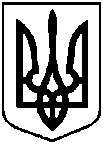 Проектоприлюднено«__»_______20__ р.від                                   № Про затвердження Правил приймання стічних вод споживачів у каналізаційну мережу м. Суми